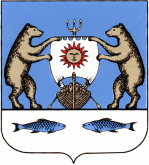 Российская Федерация                                                 Новгородская область Новгородский районАдминистрация Савинского сельского поселенияРАСПОРЯЖЕНИЕот 30.03.2020 № 31-ргд.СавиноО внесении изменений в распоряжение администрацииСавинского сельского поселенияот 18.10.2019 №175-рг     В соответствии с Федеральными законами от 06.10.2003 № 131-ФЗ «Об общих принципах организации местного самоуправления в Российской Федерации», от 21.12.1994 № 69-ФЗ «О пожарной безопасности», от 22.07.2008 № 123-ФЗ «Технический регламент о требованиях пожарной безопасности», Постановлением Правительства РФ от 25.04.2012 № 390 «О противопожарном режиме», Уставом Савинского сельского поселения и в целях повышения уровня противопожарной безопасности:Внести в Приложение № 1 распоряжения Администрации Савинского сельского поселения от 18.10.2019 № 175-рг «Об утверждении Реестра источников наружного противопожарного водоснабжения на территории населенных пунктов  Савинского сельского поселения» следующие изменения:Дополнить строками 37 - 40 следующего содержания:«».2.Опубликовать распоряжение в периодическом печатном издании «Савинский вестник» и разместить на официальном сайте в сети «Интернет» по адресу: www.savinoadm.ru Глава сельского поселения                                                       А.В. Сысоев37ПВд. Кирилловское Сельцо з/у 6В38ПВд. Кирилловское Сельцо з/у 36В39ПВп.Ситно, Зона СХ, з/у 84В40ПВд. Ушерско, земельный участок 28В